Земельный участок для размещения базы отдыха с. Елховое Озеро.Паспорт площадки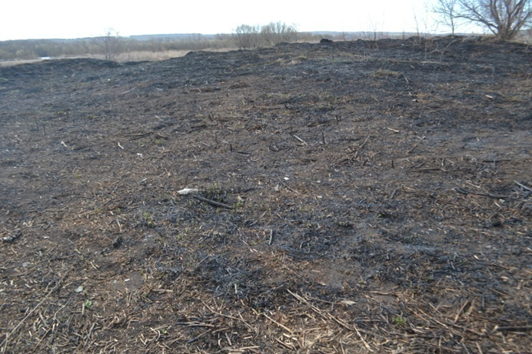 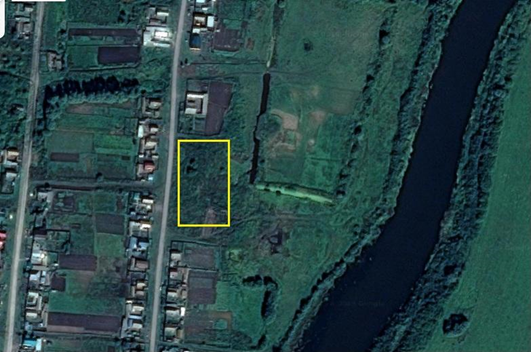 Земельный участок идеально подойдет для развития туризма в экологически чистом месте Цильнинского района, на берегу реки Свияга. Это прекрасное место для строительства объектов отдыха на площади в 1 га. Развитая логистическая инфраструктура, возможность беспроблемного подключения к инженерным сетям, наличие автомобильных подъездных путей, оживленная автомагистраль Ульяновск-Казань проходящая всего в 2 км., а также близость к Ульяновску просто не сможет оставить никого равнодушным. Животноводческое хозяйство, в котором разводят лошадей, верблюдов, страусов определенно станет центром притяжения туристов.IОбщая информацияОбщая информацияОбщая информацияНазвание инвестиционной площадкиЗемельный участок для строительства базы отдыхаЗемельный участок для строительства базы отдыхаАдрес инвестиционной площадкиЦильнинский район, с. Елховое Озеро, ул.СоветскаяЦильнинский район, с. Елховое Озеро, ул.СоветскаяПлощадь инвестиционной площадки1 га1 гаПлощадь зданий, строений и сооружений (кв.м)--Кадастровый номер (квартал) площадкиКоординаты объекта в ГСК 2011широта54,.41.59.7Координаты объекта в ГСК 2011долгота48.12.30.68Контактное лицоСаламадина Татьяна Михайловна, начальник управления муниципальным имуществом и по земельным отношениям администрации муниципального образования «Цильнинский район»Двойнова Юлия Юрьевна, директор АНО «Центр развития предпринимательства Цильнинского района»Саламадина Татьяна Михайловна, начальник управления муниципальным имуществом и по земельным отношениям администрации муниципального образования «Цильнинский район»Двойнова Юлия Юрьевна, директор АНО «Центр развития предпринимательства Цильнинского района»Контактное лицоТел.:8(84245)22305Контактное лицоСот.:89374565356Контактное лицое-mail: crpcilna@mail.ruIIПравовой статус инвестиционной площадкиПравовой статус инвестиционной площадкиПравовой статус инвестиционной площадкиВид праваМуниципальная собственностьМуниципальная собственностьПравообладательМуниципальная собственностьМуниципальная собственностьКатегория земельЗемли поселенийЗемли поселенийВид разрешенного использованияКоттеджно усадебная застройкаКоттеджно усадебная застройкаВид и состав территориальной зоны в соответствии с документами территориального планирования МОВид и состав территориальной зоны в соответствии с документами территориального планирования МОНаличие санитарно-защитной зоны и зон Наличие санитарно-защитной зоны и зон Наличие ограничений по размещению предприятийНаличие ограничений по размещению предприятийУсловия предоставления площадкиарендаарендаУсловия предоставления площадкиарендаарендаКадастровая стоимость, рубIIIТранспортная доступность инвестиционной площадкиТранспортная доступность инвестиционной площадкиТранспортная доступность инвестиционной площадкиРасстояние до ближайшей автомобильной дороги: - федерального значения (км)3 км3 км - регионального значения (км)3 км3 км - местного значения (км)10 м10 мНаличие подъездных путей к площадкеимеютсяимеютсяРасстояние до регионального центра (км)50 км50 кмРасстояние до ближайшего города/ населенного пункта (км)50 км50 кмРасстояние до аэропорта (км)55 км55 кмРасстояние до  ж/д станции / ж/д ветки(км)10 км10 кмРасстояние до речного порта (км)55 км55 кмIVИнфраструктура инвестиционной площадкиИнфраструктура инвестиционной площадкиИнфраструктура инвестиционной площадкиЭлектроснабжениеЭлектроснабжениеЭлектроснабжениеСетевая организацияУСКУСКРасстояние до инвестиционной площадки50м.50м.Ориентация относительно площадкиСуществующие лимиты электрическая мощность (МВт)ВодоснабжениеВодоснабжениеВодоснабжениеСетевая организация--Расстояние до инвестиционной площадки--ВодоотведениеВодоотведениеВодоотведениеСетевая организация--ГазоснабжениеГазоснабжениеГазоснабжениеСетевая организацияООО «Газпром газораспределение Ульяновск»ООО «Газпром газораспределение Ульяновск»Расстояние до инвестиционной площадки50м.50м.VПеречень зданий и сооружений расположенных на площадкеПеречень зданий и сооружений расположенных на площадкеПеречень зданий и сооружений расположенных на площадкеНаименование объекта--Общая площадь (кв.м.)-- - неотапливаемая (кв.м.)--Этажность--Год постройки--Материал стен--Оценка износа--Наличие оборудованияотсутствуетотсутствуетVIМуниципальные преференциипредоставление льгот для приоритетных инвестиционных проектор в виде освобождения от арендной платы на землю на срок окупаемости проекта, предусмотренного бизнес-планом;предоставление льгот для приоритетных инвестиционных проектор в виде освобождения от арендной платы на землю на срок окупаемости проекта, предусмотренного бизнес-планом;